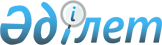 О структуре Министерства обороны Республики Казахстан
					
			Утративший силу
			
			
		
					Постановление Правительства Республики Казахстан от 13 июня 1997 г. N 970. Утратило силу - постановлением Правительства РК от 23 февраля 1998 г. N 127 ~P980127



          Правительство Республики Казахстан постановляет: 




          1. Утвердить структуру Министерства обороны Республики 
Казахстан согласно приложению, а также численный состав коллегии - 9 
человек. 




          2. Разрешить Министру обороны Республики Казахстан иметь 5 
заместителей, в том числе 2 первых. 




          3. (Пункт 3 утратил силу - постановлением Правительства РК от
12 ноября 1997 г. N 1551) 




          4. Признать утратившим силу постановление Правительства 
Республики Казахстан от 27 декабря 1996 г. N 1665  
 P961665_ 
  "О структуре 
центрального аппарата Министерства обороны Республики Казахстан". 





     Премьер-Министр 
   Республики Казахстан 

                                        Приложение 



                              к постановлению Правительства 
                                   Республики Казахстан 
                                  от 13 июня 1997 г. N 970 











                                                          Структура 




                        Министерства обороны 
                        Республики Казахстан 
 
     Руководство 
     Отдел адъютантов 
     Пресс-служба 
     Департамент документирования 
     Управление внутренней безопасности 
     Департамент международного военного сотрудничества 
     Главный штаб: 
     департамент оперативного планирования 
     департамент организационно-мобилизационной работы 
     департамент связи 
     восьмой отдел 
     топографическая служба 
     служба военных сообщений 
     финансовое отделение 
     комендатура 
     отдел (отбора, расстановки, учета кадров и отработки документов) 
     отдел обеспечения 
     военно-оркестровая служба 
     Департамент специальных войск 
     Департамент боевой подготовки 
     Департамент медицинского обеспечения 
     Департамент кадров и военного образования 
     Департамент воспитательной и социально-правовой работы 
     Департамент экономики и финансов 
     Комитет по охране государственной границы Республики Казахстан 
     (на правах юридического лица) 
     Комитет по оборонной промышленности (на правах юридического 
     лица) 
      
      


					© 2012. РГП на ПХВ «Институт законодательства и правовой информации Республики Казахстан» Министерства юстиции Республики Казахстан
				